CONCURSO ACADÉMICO JORNADA COMPLETAFORMULARIO CARTA DE RECOMENDACIÓNEstimado(a) Académico(a), solicitamos llenar todos los items  abajo. La opinión  aqui emitida será mantenida en carácter estrictamente confidencial, por esta razón es que apreciamos toda su franqueza y objetividad.En resumen, Usted considera a el(la) Candidato(a):Estimado(a) Académico(a), si Ud. Considera necesario agregar alguna información adicional, le agradecemos hacerlo en el siguiente recuadro:NOTA: Estimado(a) Académico(a), este formulário debe ser enviada directamente a la dirección electrónica: jbobenri@ubiobio.cl con copia a  marriag@ubiobio.cl utilizando necesariamente su e-mail institucional y con el asunto: carta de recomendación – nombre del(a) candidato(a).Plazo máximo de Recepción  del Formulario: 05 de Enero de 2018.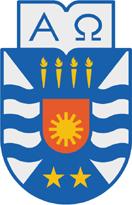 UNIVERSIDAD DEL BIO-BIO
FACULTAD DE CIENCIAS 
DEPARTAMENTO DE MATEMÁTICA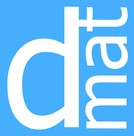 Nombre de el(la) Candidato(a):  Nombre de el(la) Académico(a) que recomienda: Nombre de el(la) Académico(a) que recomienda: Área(s) de Especialización:Área(s) de Especialización:Posición: Institución: A . ¿ Hace cuánto tiempo y en qué condiciones conoce a el(la) Candidato(a) ? B. ¿Cuál es su impresión de el(la) Candidato(a), en relación a la posibilidad de liderar (o sólo formar parte de) Grupos de Investigación?C.  Solicitamos dar informaciones en relación al interés y/o experiencia en Docencia de pregrado y postgrado  de el(la) Candidato(a) :D. Solicitamos hablar de las Redes de Colaboración en Investigación de el(la) Candidato(a):E. : Solicitamos dar información sobre aspectos de la personalidad de el(la) Candidato(a):  DébilRegularBuenoMuy BuenoExcelenteExcepcionalINFORMACIÓN ADICIONAL SOBRE EL(LA) CANDIDATO(A):